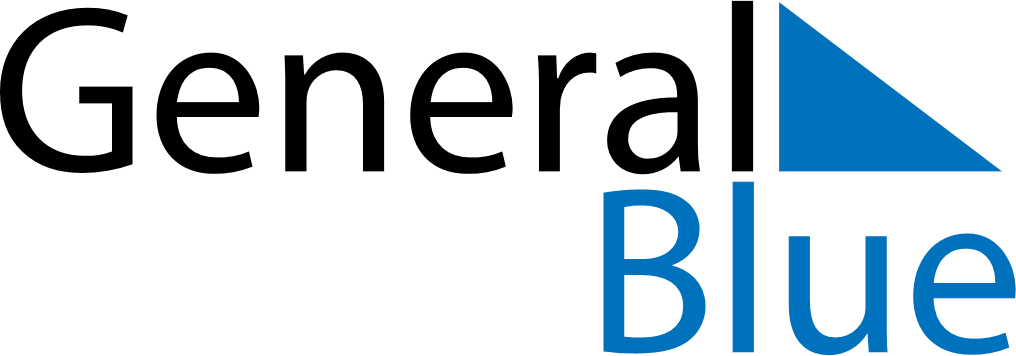 June 2024June 2024June 2024June 2024June 2024June 2024June 2024San Isidro, San Jose, Costa RicaSan Isidro, San Jose, Costa RicaSan Isidro, San Jose, Costa RicaSan Isidro, San Jose, Costa RicaSan Isidro, San Jose, Costa RicaSan Isidro, San Jose, Costa RicaSan Isidro, San Jose, Costa RicaSundayMondayMondayTuesdayWednesdayThursdayFridaySaturday1Sunrise: 5:13 AMSunset: 5:51 PMDaylight: 12 hours and 38 minutes.23345678Sunrise: 5:13 AMSunset: 5:51 PMDaylight: 12 hours and 38 minutes.Sunrise: 5:13 AMSunset: 5:52 PMDaylight: 12 hours and 38 minutes.Sunrise: 5:13 AMSunset: 5:52 PMDaylight: 12 hours and 38 minutes.Sunrise: 5:13 AMSunset: 5:52 PMDaylight: 12 hours and 38 minutes.Sunrise: 5:13 AMSunset: 5:52 PMDaylight: 12 hours and 38 minutes.Sunrise: 5:14 AMSunset: 5:52 PMDaylight: 12 hours and 38 minutes.Sunrise: 5:14 AMSunset: 5:53 PMDaylight: 12 hours and 39 minutes.Sunrise: 5:14 AMSunset: 5:53 PMDaylight: 12 hours and 39 minutes.910101112131415Sunrise: 5:14 AMSunset: 5:53 PMDaylight: 12 hours and 39 minutes.Sunrise: 5:14 AMSunset: 5:54 PMDaylight: 12 hours and 39 minutes.Sunrise: 5:14 AMSunset: 5:54 PMDaylight: 12 hours and 39 minutes.Sunrise: 5:14 AMSunset: 5:54 PMDaylight: 12 hours and 39 minutes.Sunrise: 5:14 AMSunset: 5:54 PMDaylight: 12 hours and 39 minutes.Sunrise: 5:14 AMSunset: 5:54 PMDaylight: 12 hours and 39 minutes.Sunrise: 5:15 AMSunset: 5:55 PMDaylight: 12 hours and 39 minutes.Sunrise: 5:15 AMSunset: 5:55 PMDaylight: 12 hours and 40 minutes.1617171819202122Sunrise: 5:15 AMSunset: 5:55 PMDaylight: 12 hours and 40 minutes.Sunrise: 5:15 AMSunset: 5:55 PMDaylight: 12 hours and 40 minutes.Sunrise: 5:15 AMSunset: 5:55 PMDaylight: 12 hours and 40 minutes.Sunrise: 5:15 AMSunset: 5:56 PMDaylight: 12 hours and 40 minutes.Sunrise: 5:16 AMSunset: 5:56 PMDaylight: 12 hours and 40 minutes.Sunrise: 5:16 AMSunset: 5:56 PMDaylight: 12 hours and 40 minutes.Sunrise: 5:16 AMSunset: 5:56 PMDaylight: 12 hours and 40 minutes.Sunrise: 5:16 AMSunset: 5:56 PMDaylight: 12 hours and 40 minutes.2324242526272829Sunrise: 5:16 AMSunset: 5:57 PMDaylight: 12 hours and 40 minutes.Sunrise: 5:17 AMSunset: 5:57 PMDaylight: 12 hours and 40 minutes.Sunrise: 5:17 AMSunset: 5:57 PMDaylight: 12 hours and 40 minutes.Sunrise: 5:17 AMSunset: 5:57 PMDaylight: 12 hours and 40 minutes.Sunrise: 5:17 AMSunset: 5:57 PMDaylight: 12 hours and 40 minutes.Sunrise: 5:17 AMSunset: 5:57 PMDaylight: 12 hours and 39 minutes.Sunrise: 5:18 AMSunset: 5:58 PMDaylight: 12 hours and 39 minutes.Sunrise: 5:18 AMSunset: 5:58 PMDaylight: 12 hours and 39 minutes.30Sunrise: 5:18 AMSunset: 5:58 PMDaylight: 12 hours and 39 minutes.